ГКОУ РД «Караузекская СОШ»ЦОДОУ ЗОЖЧитайте в номере: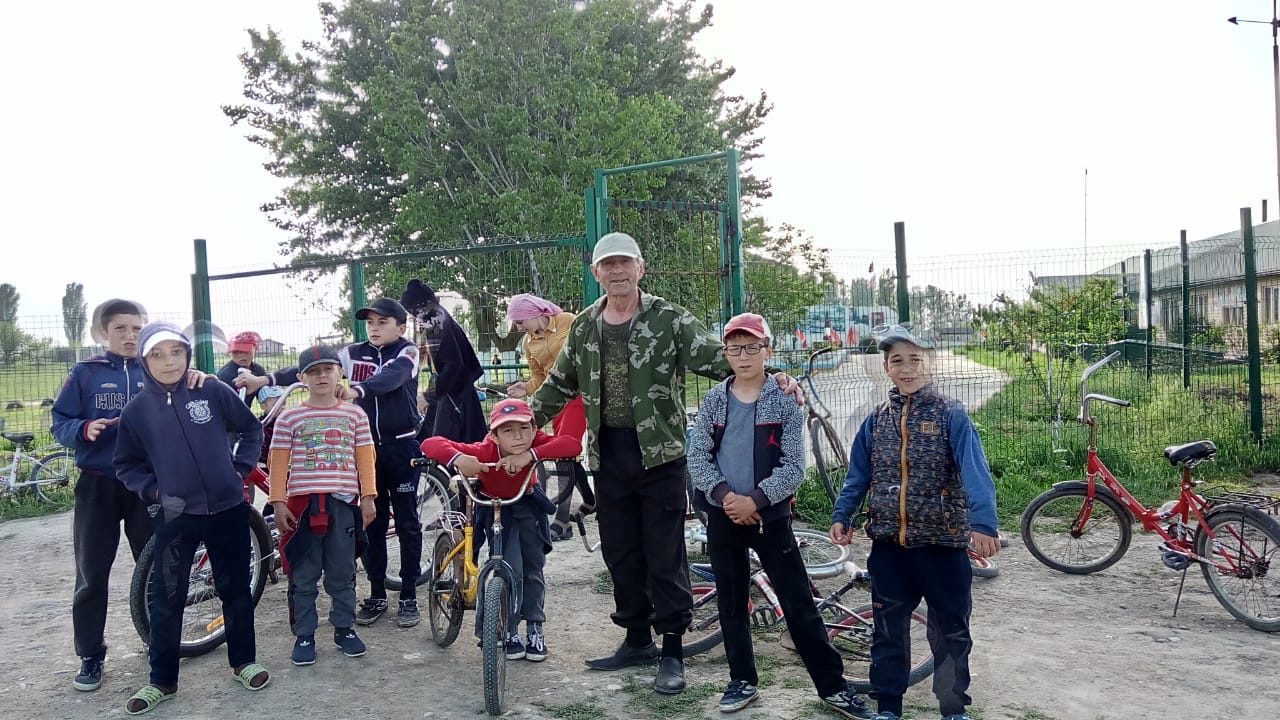 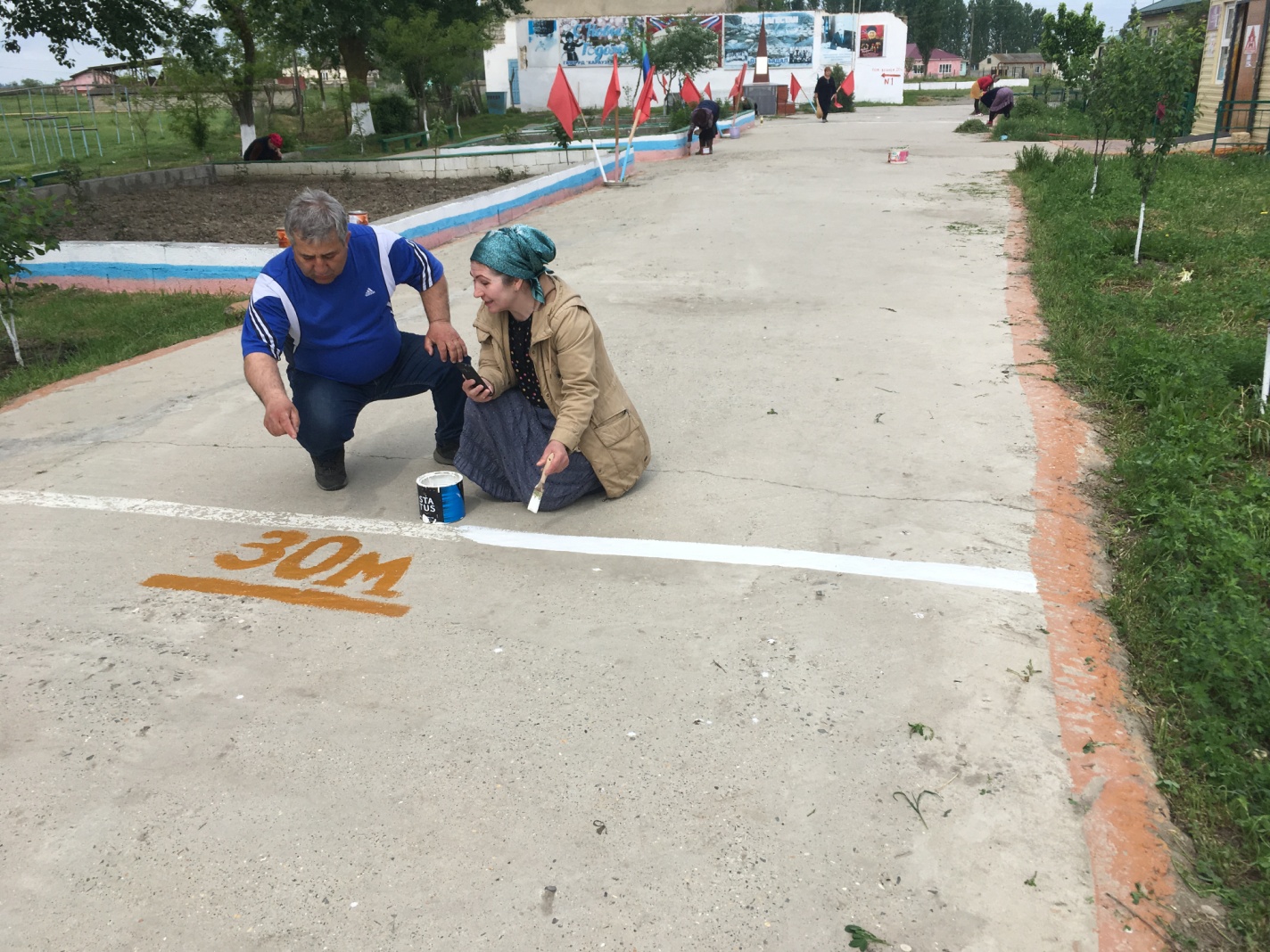 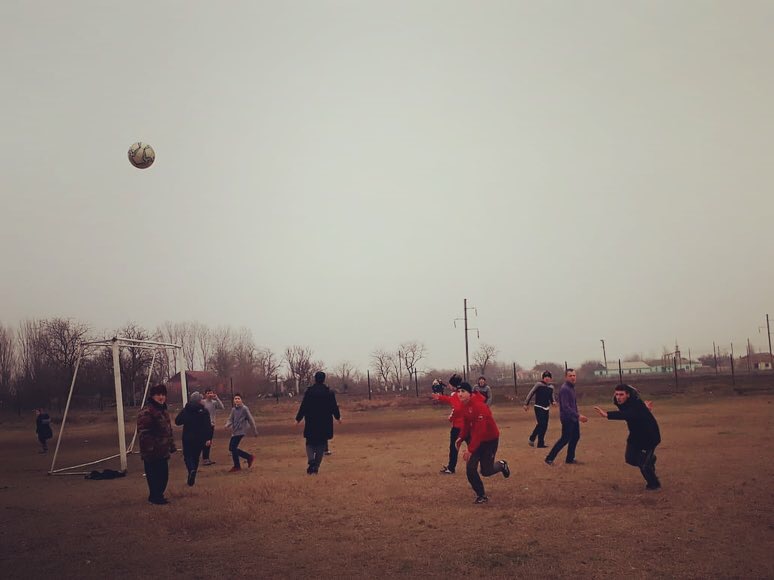 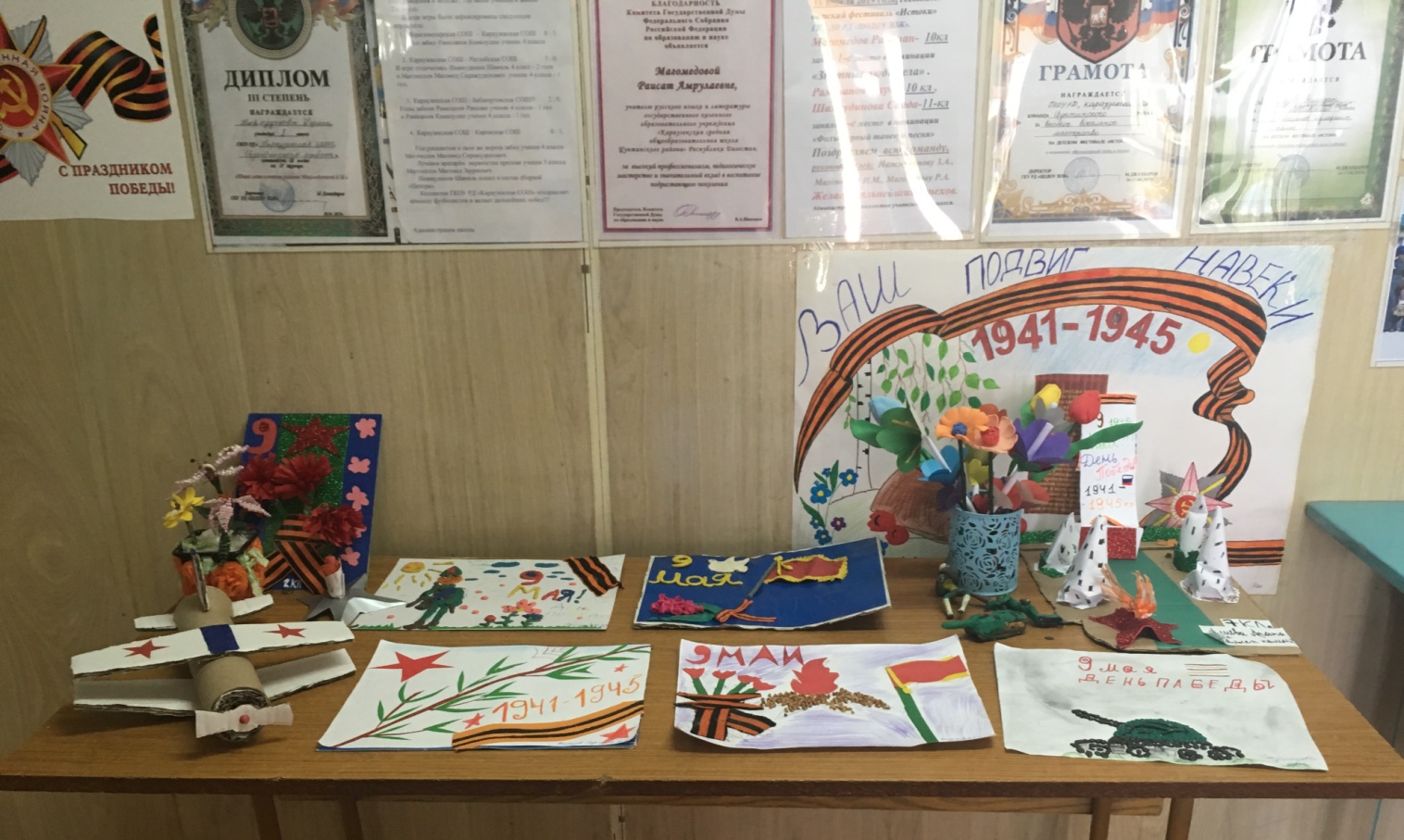 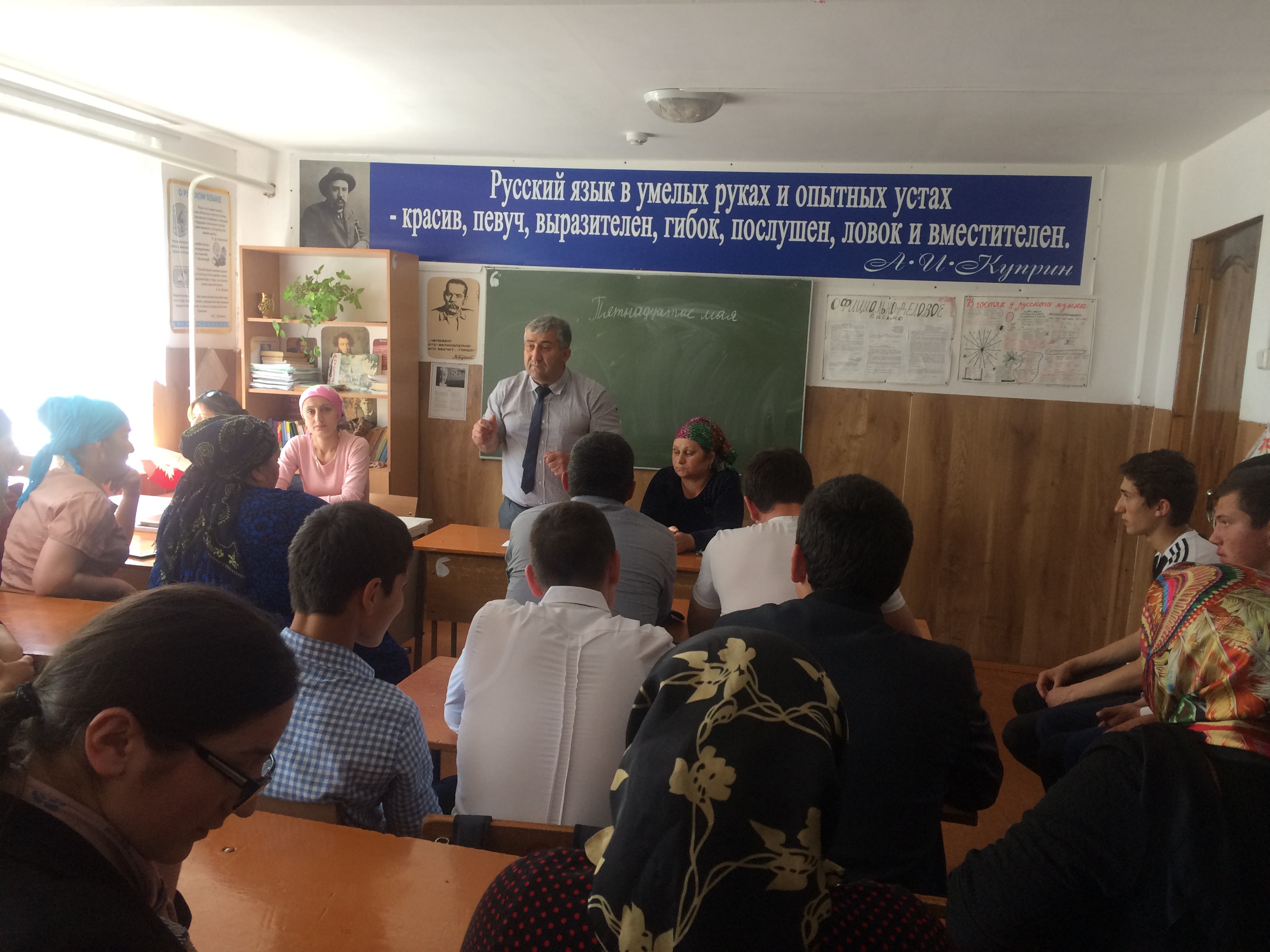 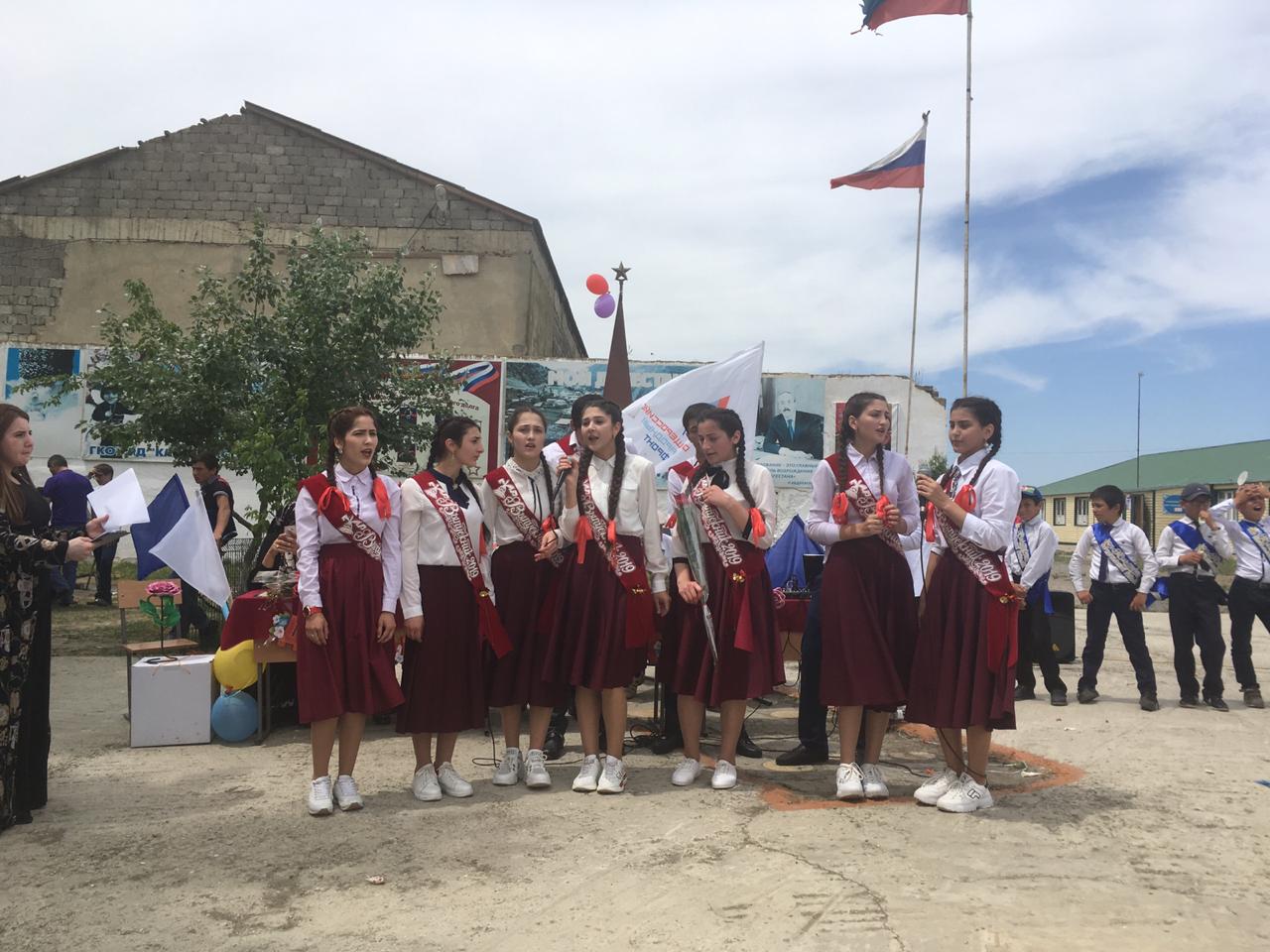 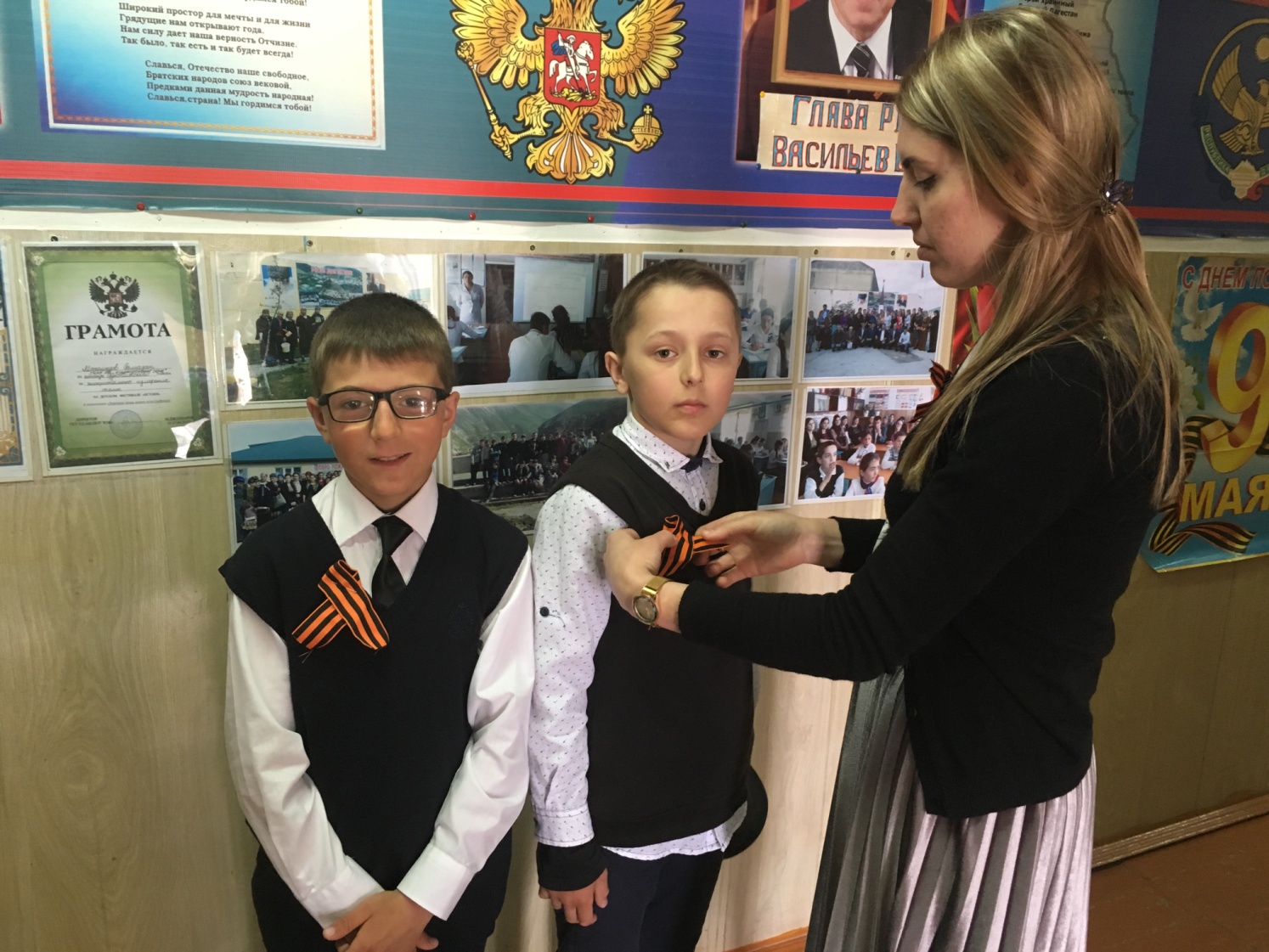 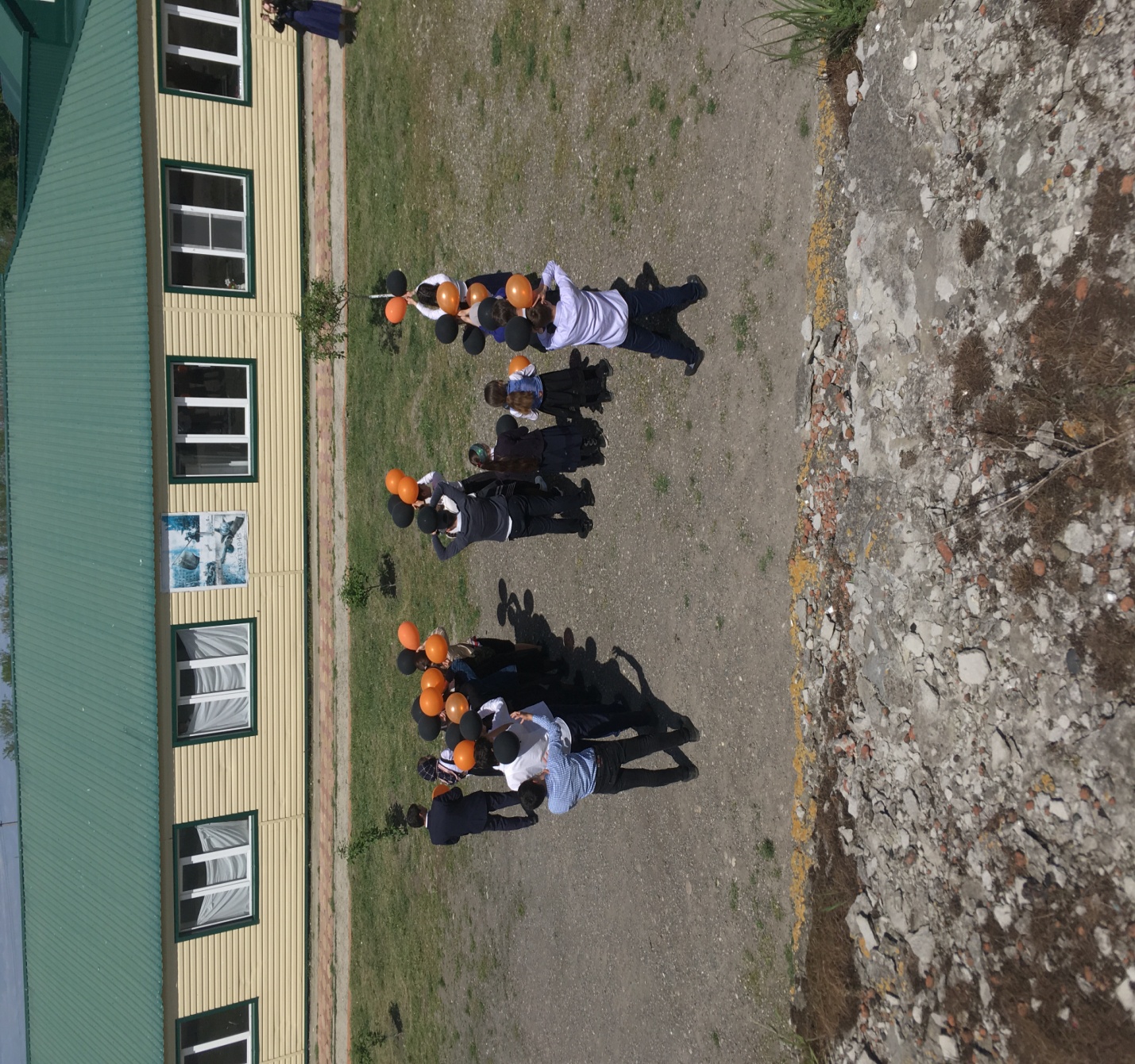 Велопробег учащихся8 мая 2019 года  учащиеся  ГКОУ РД «Караузекская СОШ» приняли участие в велопробеге, посвященном  Дню Победы. Группа из 27 учащихся 3-8 классов на велосипедах проехали по живописным уголкам нашего края. Конечной точкой была Мазадинская СОШ.Также состоялся футбольный матч с учащимися Мазадинской школы. Победила команда учащихся Караузекской СОШ. Велопробег имел огромное значение для военно-патриотического  воспитания и здорового образа жизни.Велопробег организовали учитель физкультуры Нажмудинов К.И. и руководитель ОБЖ Дибиров А.М.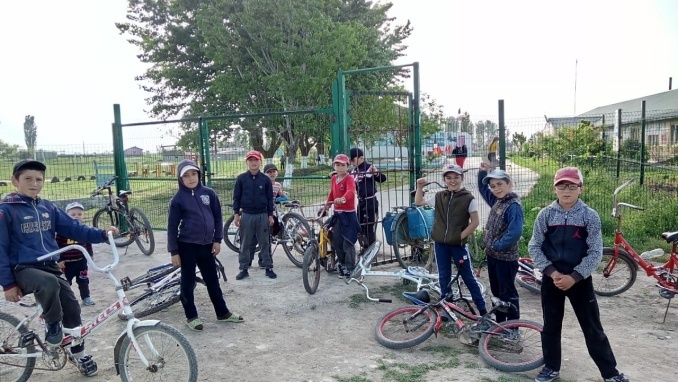 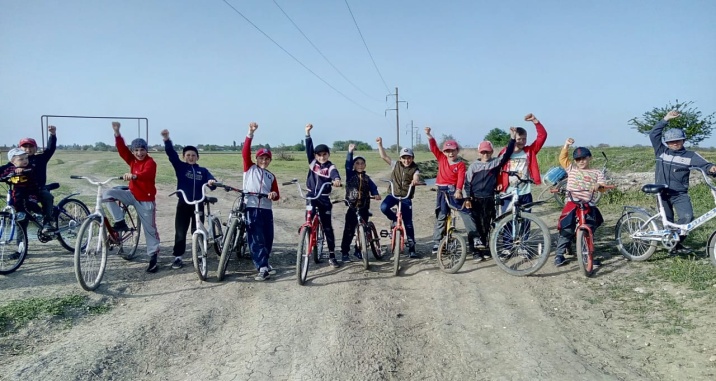 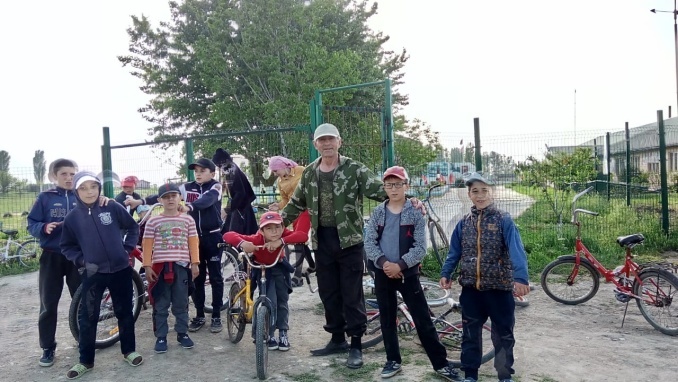 Субботник педагогического коллектива и технического персонала11 мая 2019 год в ГКОУ РД «Караузекская  СОШ» был проведен субботник, для подготовки к  предстоящим праздникам. Посадили, побелили и полили деревья и саженцы.  Педагогический коллектив и технический персонал дружно работали, в результате территория вокруг школы приобрела приятный и ухоженный вид.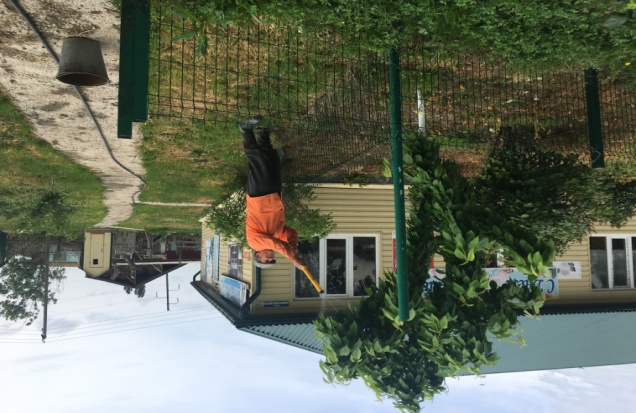 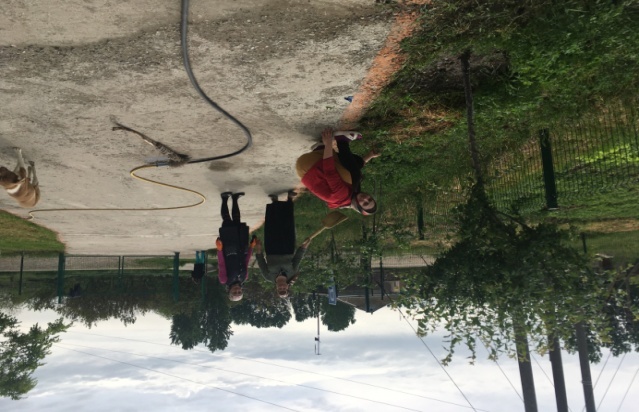 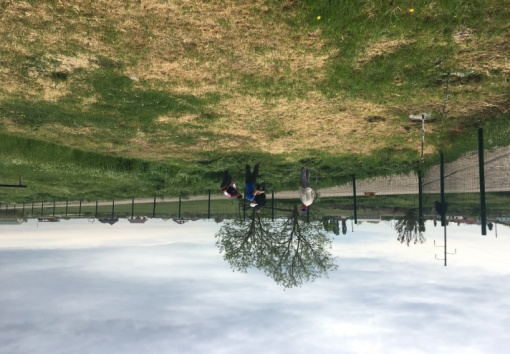 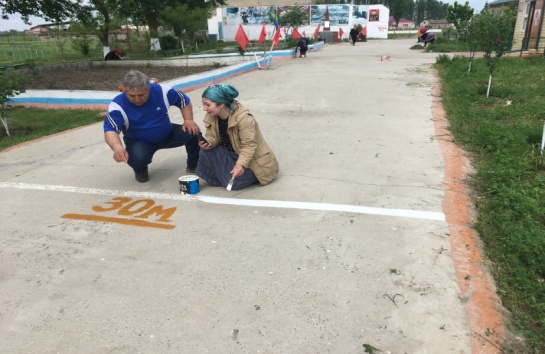 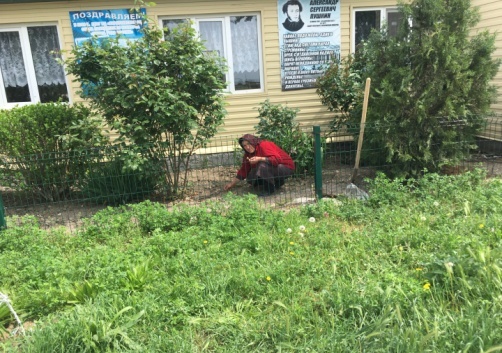 Акция «Георгиевская лента».3 мая 2019 года в ГКОУ РД «Караузекская СОШ» была проведена акция «Георгиевская лента», приуроченная 74 годовщине со Дня Победы в Великой Отечественной Войне.Зам. по ВР – Нажмудинова З.А., старшая п/вожатая, Нажмудинова Р.К. прикрепляли нагрудные значки всем учащимся, работникам школы.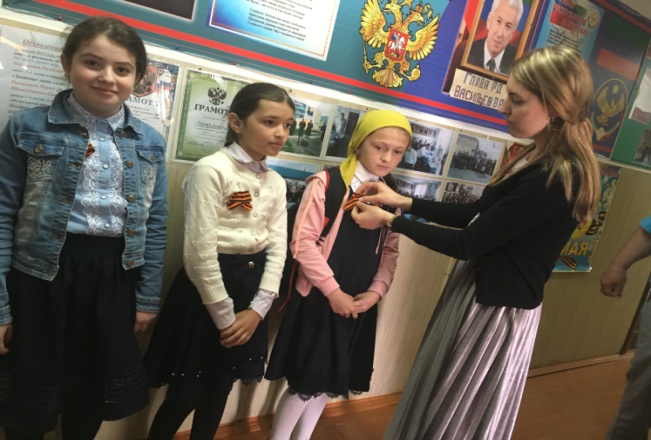 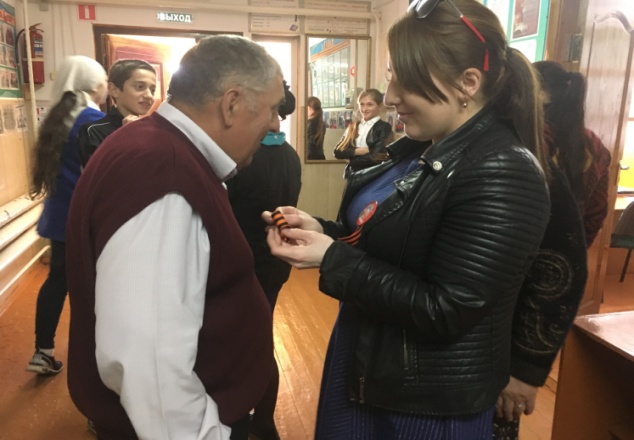 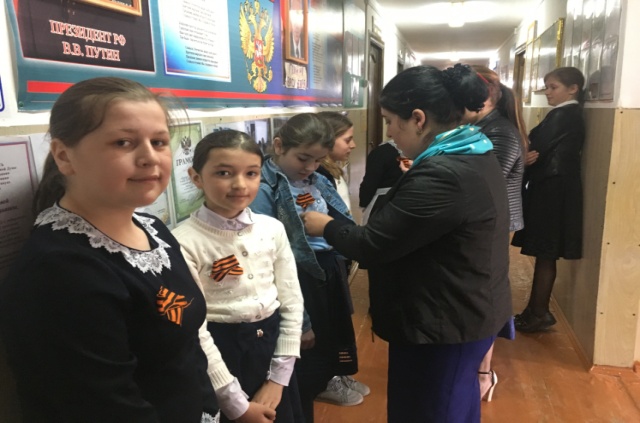 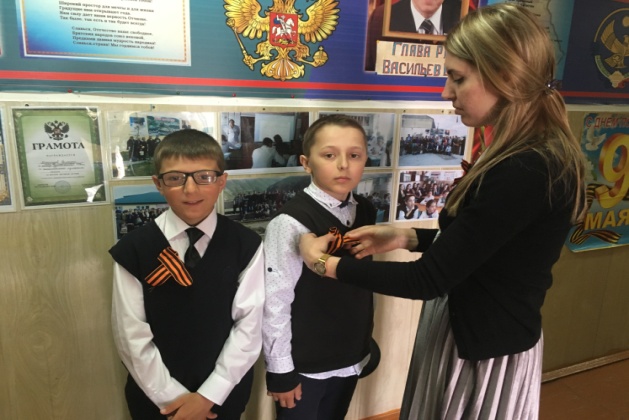 Выставка ко Дню Победы.6 мая в ГКОУ РД «Караузекская СОШ»  совместно с региональным штабом ОНФ во главе с Джамалудином Рамазановичем в фойе была проведена выставка: военных книг, рисунков, а также поделок на военную тему, посвященная празднованию Великого Дня Победы.Выставку организовали библиотекарь школы Дибирова П.А., учитель ИЗО Магомедова Н.М.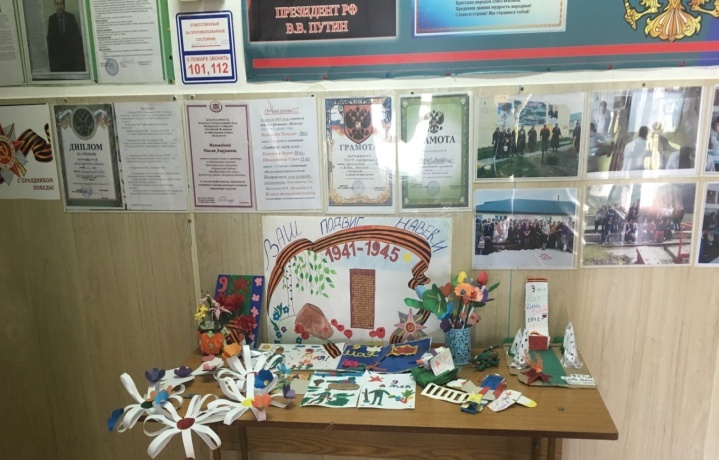 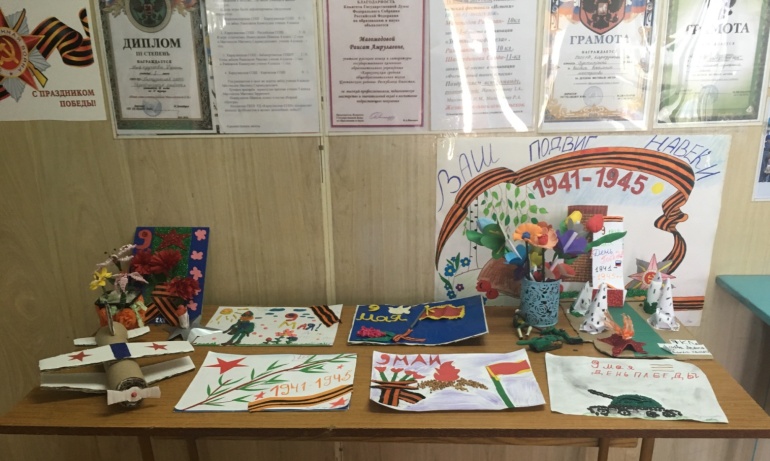 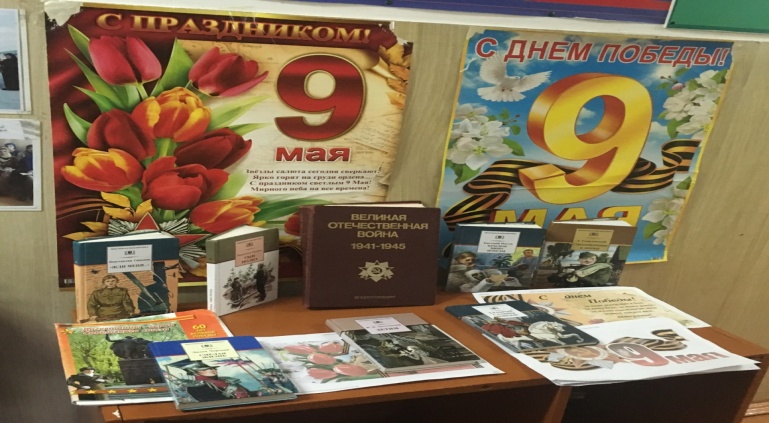 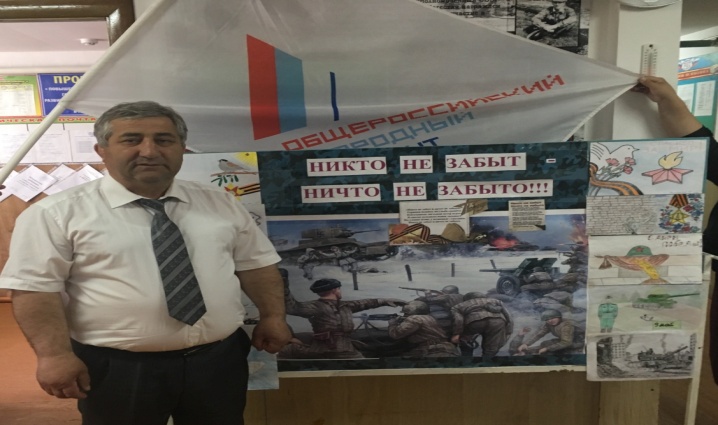 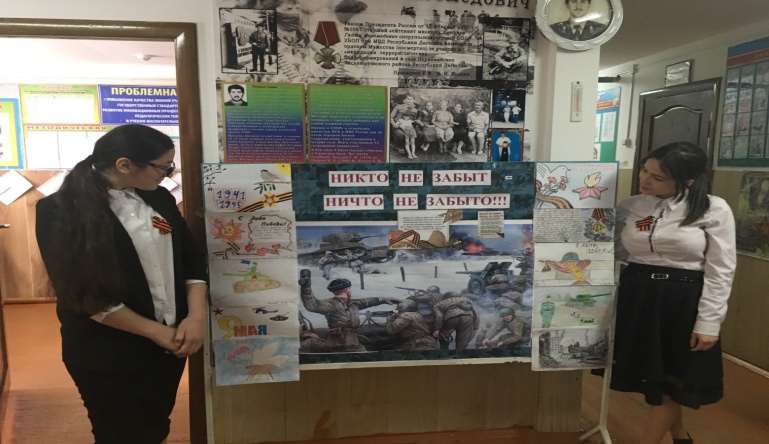 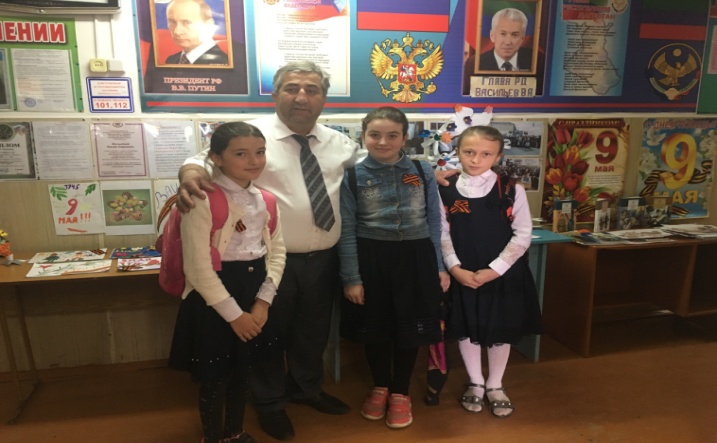 ФЛЕШМОБ.6 мая 2019 года в ГКОУ РД «Караузекская СОШ» был проведен ФЛЕШМОБ, посвященный 74 годовщине победы над фашизмом. Ребята отпустили шары в небо, торжественно кричали «С Днем Великой  Победы». Флешмоб организовала  зам. по ВР – Нажмудинова З.А.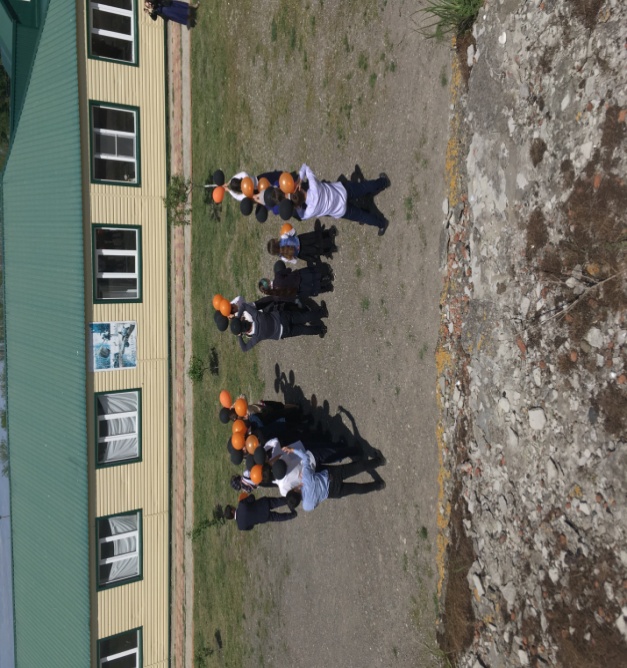 Родительское собрание.	14 мая 2019 года было проведено общее родительское собрание 9-11 классов на тему: «О процедуре проведения ОГЭ и ЕГЭ». Присутствовали: Директор – Нажмудинов Д.Р., Зам. директора по УВР и ВР – Магомедова Р.А. и Нажмудинова З.А., классные руководители – Магомедова Р.А. и Дибирова А.А., учителя-предметники, родители и учащиеся.  Директор и Зам. директора по УВР ознакомили  о проведении  ОГЭ и ЕГЭ, представили расписание каждому родителю об их ответственности и подготовки к  ГИА, а также о проведении   Последнего звонка. 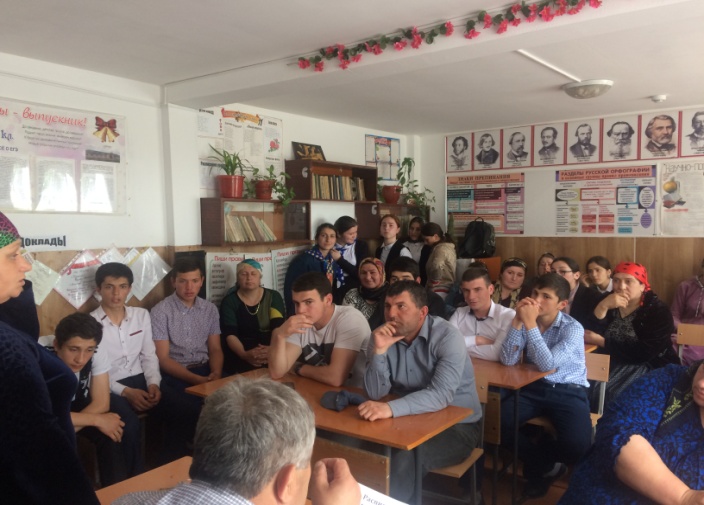 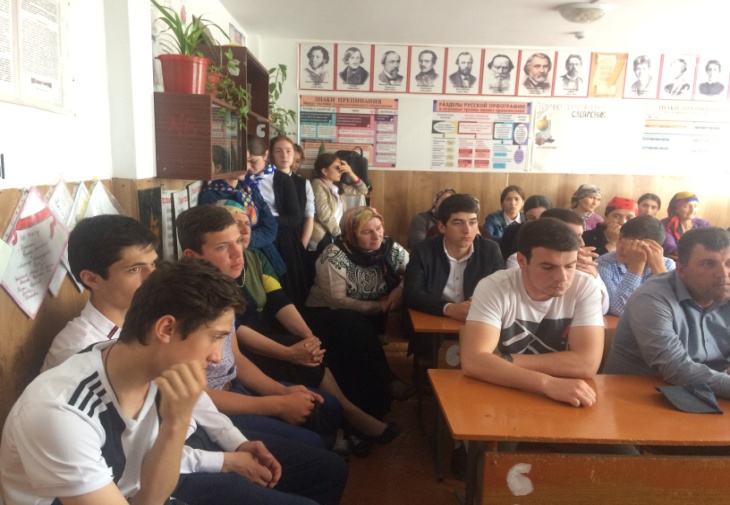 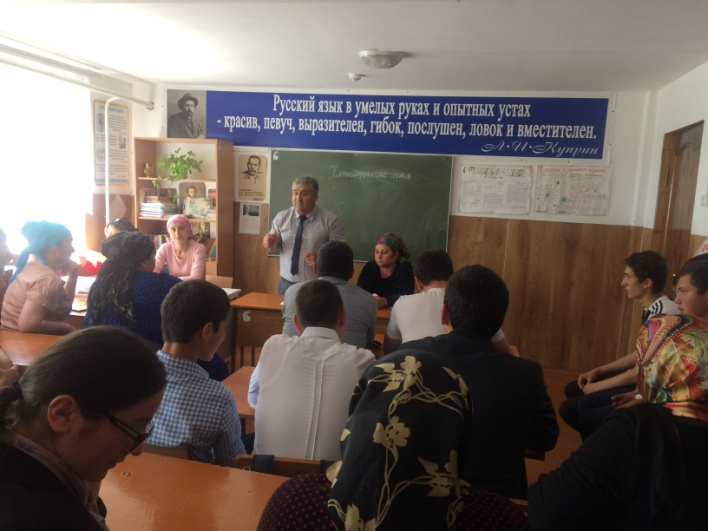 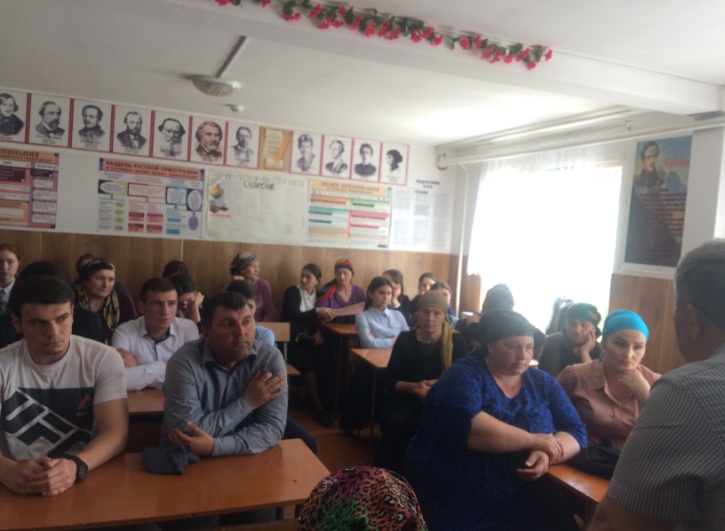 Последний звонок23 мая 2019 года в ГКОУ РД «Караузекская СОШ» был проведён праздник Последнего звонка. На нашем мероприятии присутствовали гости: - Зам.главы администрации сельсовет Качалайский - Гаджиев Шамиль Шаирович, аксакалы села, родительская общественность. Школьный двор был красочно оформлен, учащиеся были подготовлены. Директор школы - Нажмудинов Д.Р. наградил особо отличившихся учащихся грамотами и денежной премией. Выпускники пели песни, танцевали и выразили благодарность учителям за их нелегкий труд и за их терпение. По завершению праздника прозвучал последний звонок, отпустили в небо шары и выпускники передали знамя будущему 11 классу. 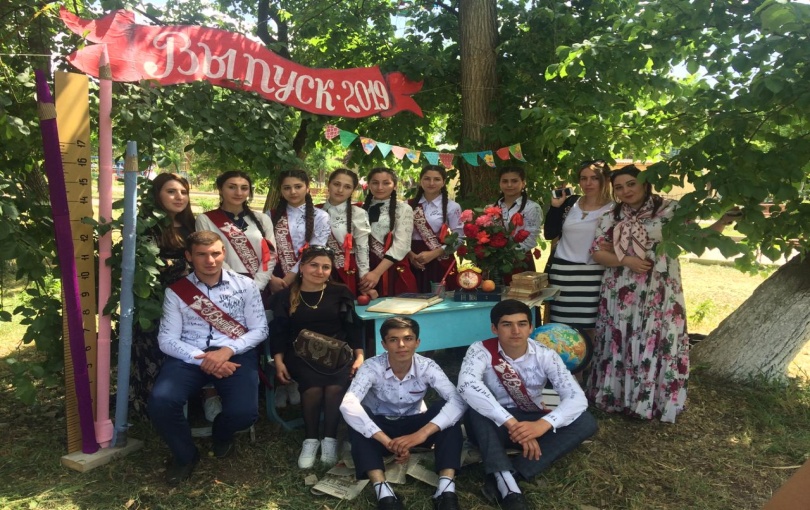 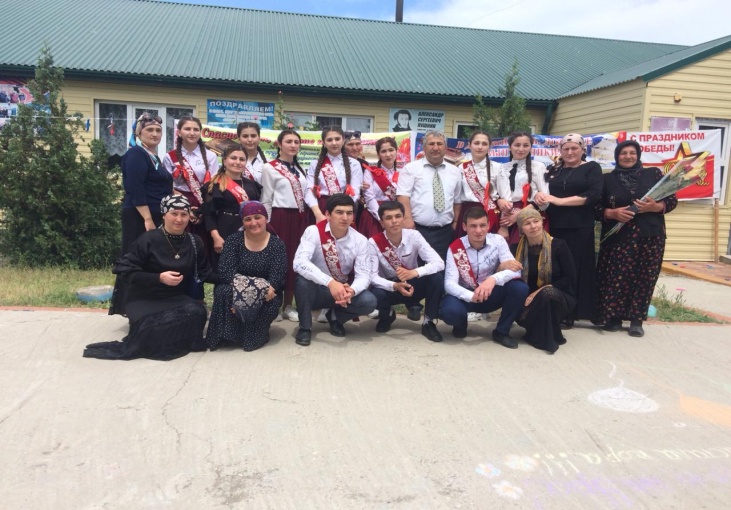 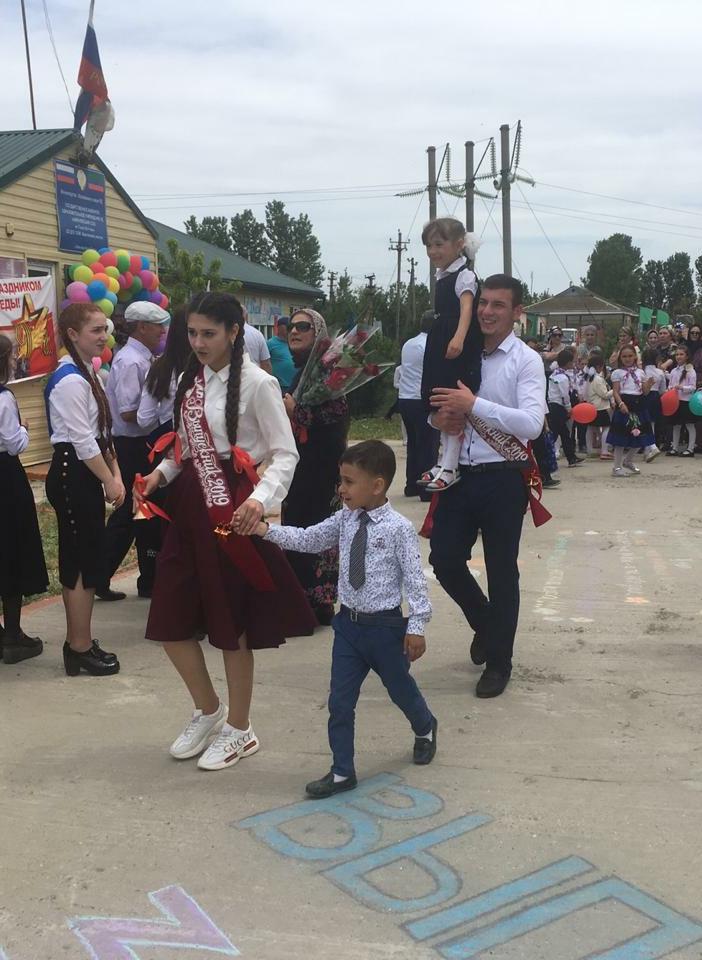 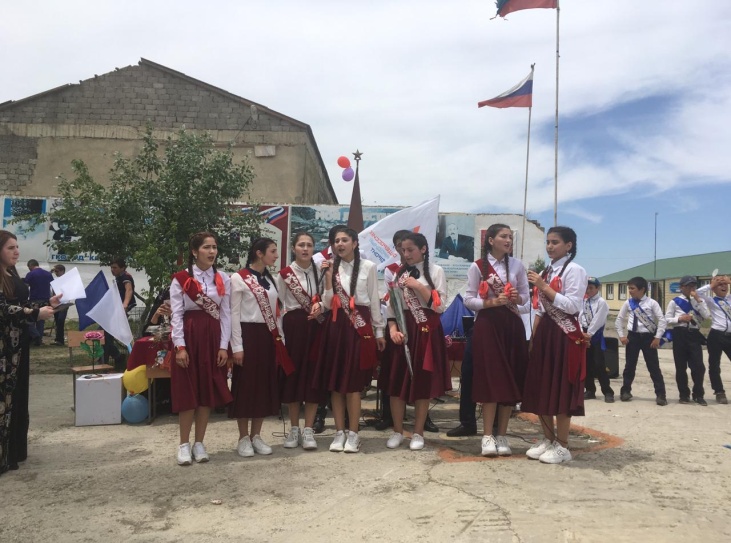 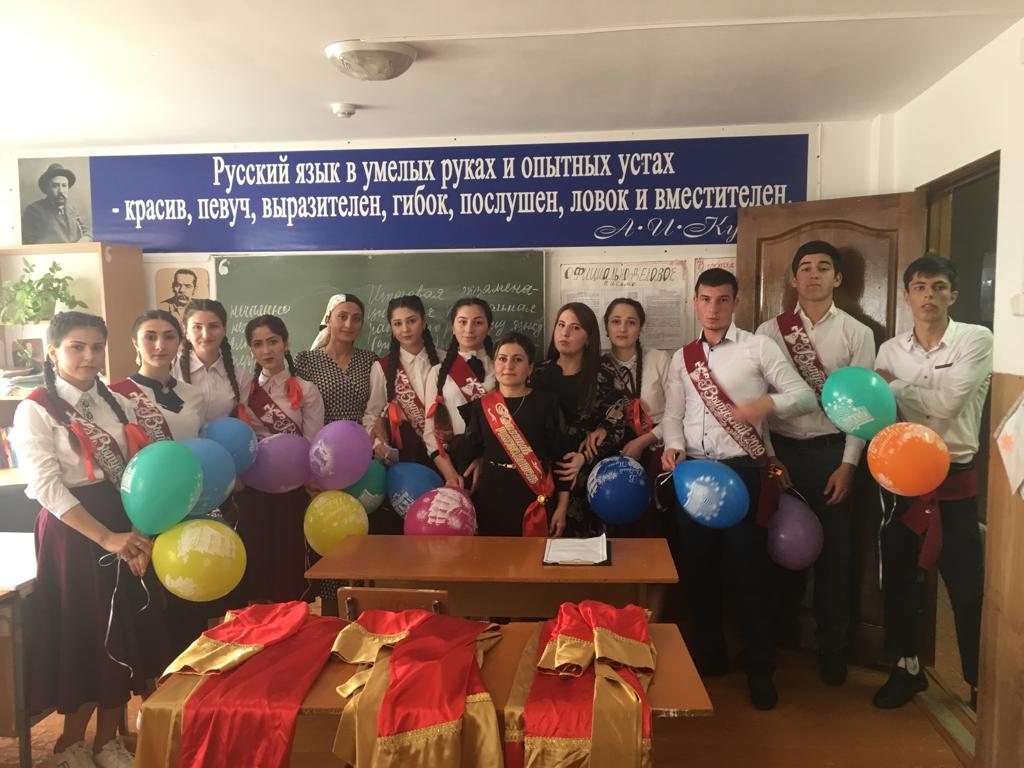 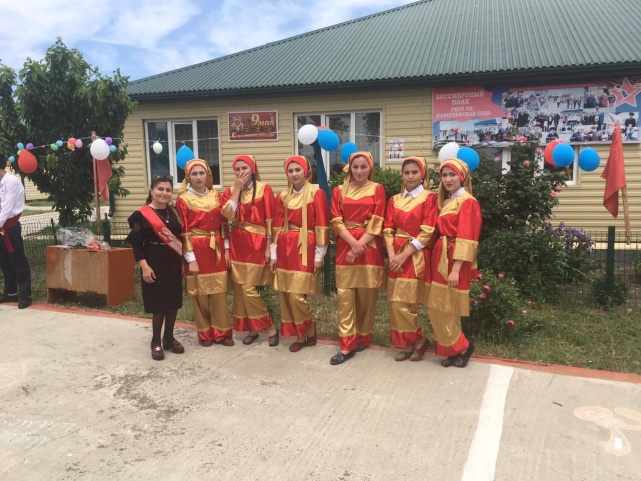   Электронная почта редактора газеты - NAZHMUDINOVA2018@BK.RU Главный редактор: Зам. директора по ВР Нажмудинова З.А. 